DIA 23 JUNIO. GUÍA DE APRENDIZAJE CASA.                                    GRADO 10°        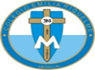 NOMBRE ______________________________________________________ACTIVIDAD. PÁG 63, 64,65. JESUCRISTO REALIZA SU PROYECTO DE SALVACIÓN MEDIANTE SU MUERTE Y RESURRECCIÓN.Nos ponemos en la presencia de Dios e invocamos la asistencia del Espíritu Santo para que nos capacite en la experiencia de amar a Dios en los hermanos. Recordemos hacer la pausa activa. Hoy vas a escuchar por 2 minutos los sonidos de la naturaleza. Por eso apaga los equipos que tengas prendidos, celular, televisión. Y trata de escuchar varios sonidos en los que tus oídos puedan escuchar. Para conectar el tema del libro, les ofrezco el siguiente documento; de una fuente inspirada en los evangelios. Sobre el proyecto de Jesús, desde su Muerte y Resurrección.Según nos cuentan los evangelios, la resurrección de Jesús encontró a los discípulos en una situación de desánimo y desilusión por el final sin gloria de su Maestro. Se había transformado en tristeza el entusiasmo suscitado por la predicación y los milagros de Jesús. Su muerte les provocó un dolor tan profundo como para anular toda esperanza. Por eso el Resucitado tuvo que reconquistar su confianza a través de una larga pedagogía de encuentros y de pruebas sobre su nueva realidad: tuvo que hacerse tocar por Tomás, caminar, comer con ellos. Es ejemplar el episodio de los discípulos de Emaús, que se alejan de Jerusalén tristes y desilusionados por el naufragio de sus sueños: «Nosotros esperábamos que él fuera el futuro liberador de Israel. Y ya ves: hace ya dos días que sucedió esto» (Lc 24,19-21).El acontecimiento de la resurrección les resultó, pues, totalmente inesperado. Y fue la luz de la Pascua la que les permitió comprender la verdadera realidad de Jesús. A partir de aquel acontecimiento, la Buena Noticia se concentra en un hecho fundamental: Jesús ha resucitado. Así lo vemos en los primeros discursos que encontramos en los Hechos de los Apóstoles.Tiene razón el Catecismo de la Iglesia Católica cuando afirma: «La Resurrección de Jesús es la verdad culminante de nuestra fe en Cristo, creída y vivida por la primera comunidad cristiana como verdad central, transmitida como fundamental por la Tradición, establecida por los documentos del Nuevo Testamento, predicada como parte esencial del Misterio pascual al mismo tiempo que la cruz» (n. 638).Para comprender lo que sucedió, vale la pena ver primero lo que NO es la resurrección: para ello tenemos unos apartados.No es «revivir», es decir, volver a la vida terrena como antes. Eso es lo que hizo Jesús con Lázaro, restituyó su cuerpo a la vida ordinaria. Pero después volvió a morir.No se trata tampoco solamente de la «inmortalidad del alma», que sería una especie de resurrección a medias. La resurrección se refiere a la entrada en la vida sin fin de toda la humanidad de Jesús, incluido su cuerpo. Por eso el sepulcro quedó vacío.Tampoco se trata de una «reencarnación», como admiten el hinduismo y el budismo, que consiste en la transmigración del alma a un cuerpo distinto. El cuerpo de Jesús sigue siendo el mismo.Mucho menos es como un «recuerdo vivo» de Jesús, que habría provocado en sus discípulos la convicción de que seguía presente. Y tampoco se trató de una realidad «inventada» por los discípulos por fraude o alucinación. Entonces, ¿qué pasó exactamente?Los evangelios no nos describen el hecho mismo, el momento de la resurrección, sino sus consecuencias: 1. Que el sepulcro ha quedado vacío.2. Que los discípulos vuelven a ver al mismo Jesús de antes. 3. Se les aparece incluso con las llagas de su pasión en el cuerpo; pero con un cuerpo que, siendo el mismo, está en una situación diferente. 4. Esta situación diferente queda resaltada por el hecho de que Jesús puede entrar en una sala estando las puertas cerradas (cf. Jn 20,19 y 26).  5. Y es Jesús quien les concede la gracia de dejarse ver y reconocer.ACTIVIDAD: PÁG. 64. Que significa la resurrección de Jesús para el mundo de hoy en esta situación de confinamiento en la que estamos?Cual crees que fue el sentido de la vida de Jesús en la tierra?Qué sentido tuvo su muerte?Sacar una conclusión y enseñanza para la vida del tema propuesto.Buscar 4 imágenes relacionadas con el tema y embellezca su trabajo… te doy una idea. Observa los trabajos anteriores que te he mandado….Eres libre para hacerlo. Sea creativa y ponga la mente a volar alto.  Aquí terminamos la actividad de la pág. 63, 64, 65.Cuando termines tu trabajo lo puedes enviar. a huribe@campus.com.coOJO: TRABAJO QUE NO ESTÉ FIRMADO EN LA PARTE SUPERIOR DE LA HOJA NO SE TENDRÁ EN CUENTA. Y QUEDARA SIN RECUPERACIÓN.Felicitaciones a quienes con responsabilidad realizaron sus trabajos en el segundo periodo obteniendo un excelente resultado. ¡Animo!, no se dejen llevar de la pereza en estos tiempos de confinamiento, ahora es cuando más tenemos que estar en la jugada aprovechando las capacidades que Dios nos ha dado, para construir un mejor futuro. Hagan sus trabajos por iniciativa propia, no esperes copiar del otro. Eso se llama mediocridad. Y nosotros no les hemos enseñado a ser mediocres. Ustedes tienen muchas capacidades, y muchas cualidades para explotar. Que esta reflexión les ayude a ser mejor su trabajo en este 3° periodo académico. Chao las quiero mucho.EN EL PRÓXIMO TRABAJO LES ENVIÓ LAS PAUTAS PARA HACER EL PROYECTO DE VIDA OBLIGATORIO, PARA EL GRADO DECIMO..